ЧЕРКАСЬКА ОБЛАСНА РАДАР І Ш Е Н Н Я_____________                                                                               № ___________ПРОЄКТвноситься постійною комісією обласної ради з питань регламенту, місцевого самоврядування, забезпечення правопорядку та захисту прав людиниПро стан законності, боротьби 
із злочинністю, охорони публічного порядку та результати діяльності поліції на території області за результатами 
2023 року в умовах воєнного стануВідповідно до пункту 36 частини першої статті 43 Закону України «Про місцеве самоврядування в Україні», частини другої статті 9 Закону України «Про Національну поліцію», обласна рада в и р і ш и л а :інформацію тимчасово виконуючого обов’язки начальника Головного управління Національної поліції в Черкаській області Олега ГУДИМИ про стан законності, боротьби із злочинністю, охорони публічного порядку 
та результати діяльності поліції на території області за результатами 2023 року в умовах воєнного стану взяти до відома.Голова								Анатолій ПІДГОРНИЙ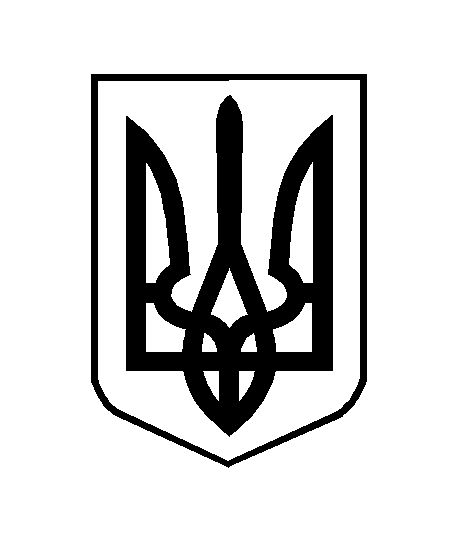 